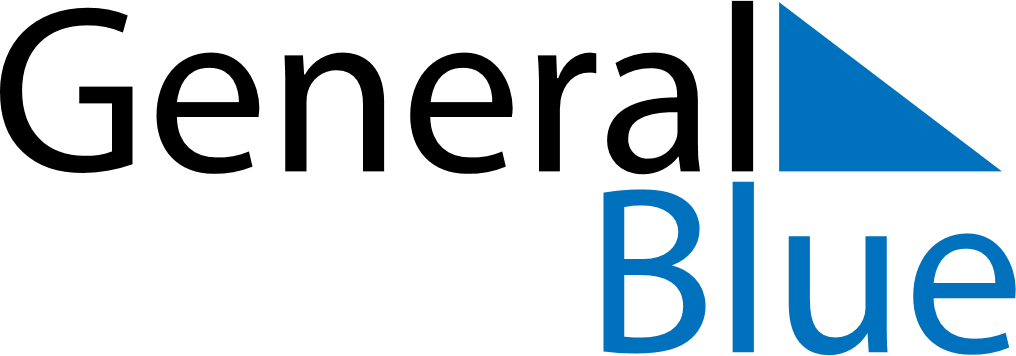 February 2025February 2025February 2025February 2025February 2025February 2025IcelandIcelandIcelandIcelandIcelandIcelandSundayMondayTuesdayWednesdayThursdayFridaySaturday12345678910111213141516171819202122Woman’s Day232425262728NOTES